 防制藥物濫用文宣（111-1-11）    注意偽裝的新興毒品，莫受騙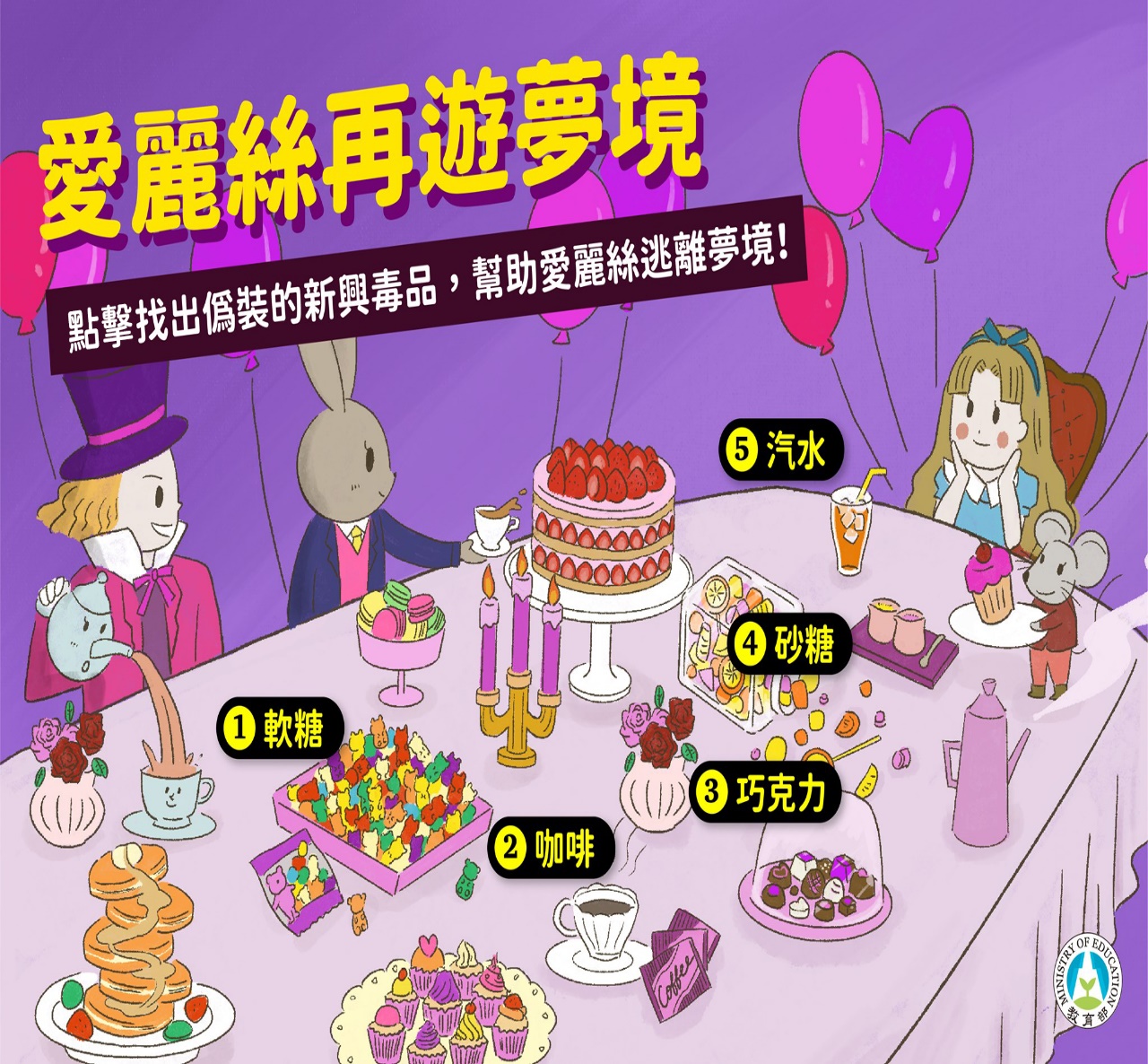                                 學務處軍訓室關心您中華民國111年11月15日